【参考様式】介護保険住宅改修箇所計画図・日常生活上の動線及び住宅の状況が分かるように、日常生活の障害となっている住宅の箇所を簡単な見取り図を用い、ご記入ください。・理由書において生活動作が困難となる場所とその具体的な状況をご記入いただきますので、住宅の問題（障害）や改修の必要性、優先順位が明確になるように作成してください。・「手すりの取り付け」「段差の解消」等の住宅改修内容で、平面図で作成困難な場合は適宜側面図を作成してください。・本様式は参考様式です。本様式と同様の内容が説明できる他の平面図等の添付があれば、本様式の作成は不要です。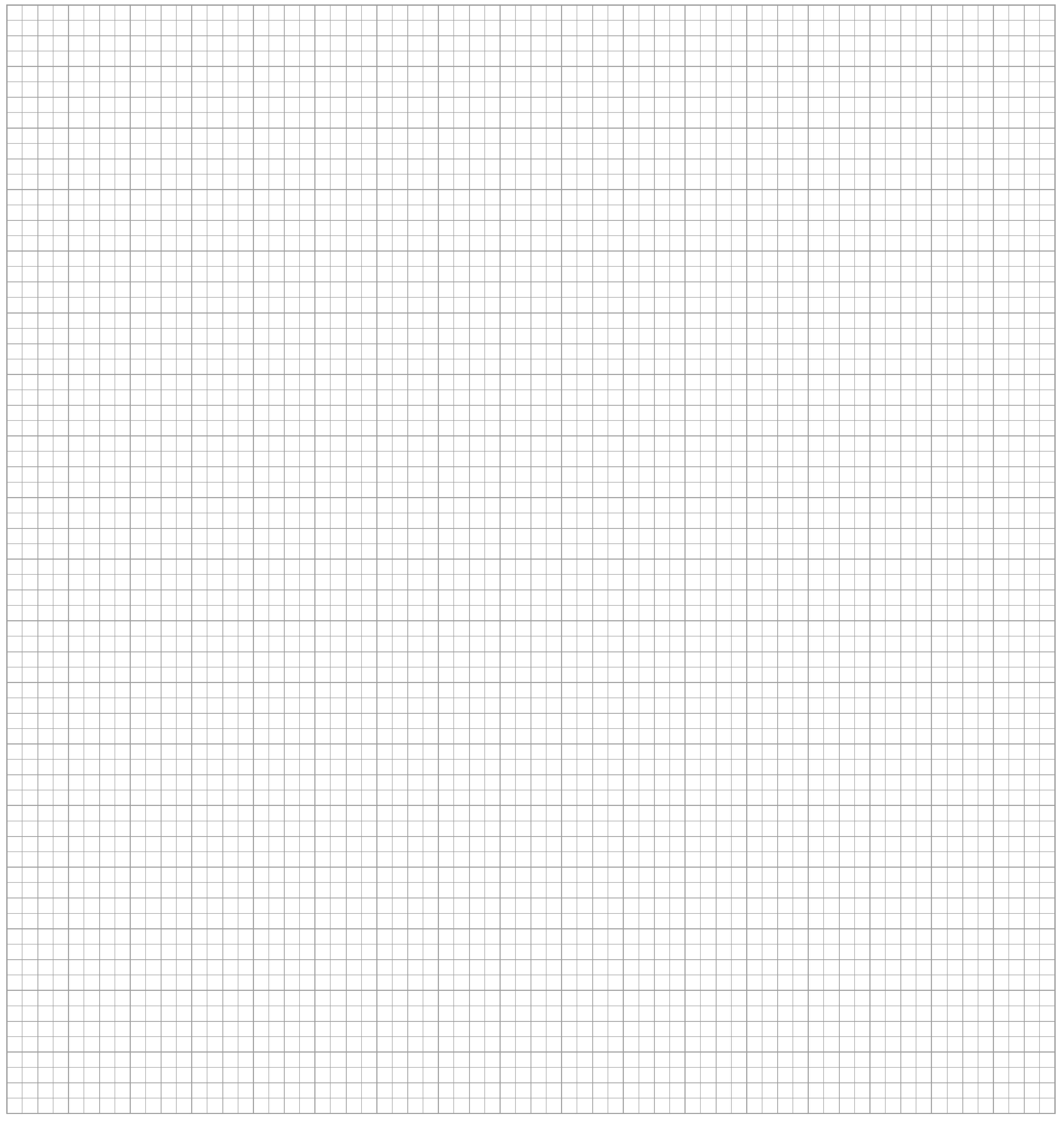 被保険者氏名被保険者番号